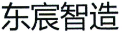 DFT6302智能蓄电池远程放电监测仪技术规范书Ver:1.0深圳市东宸智造科技有限公司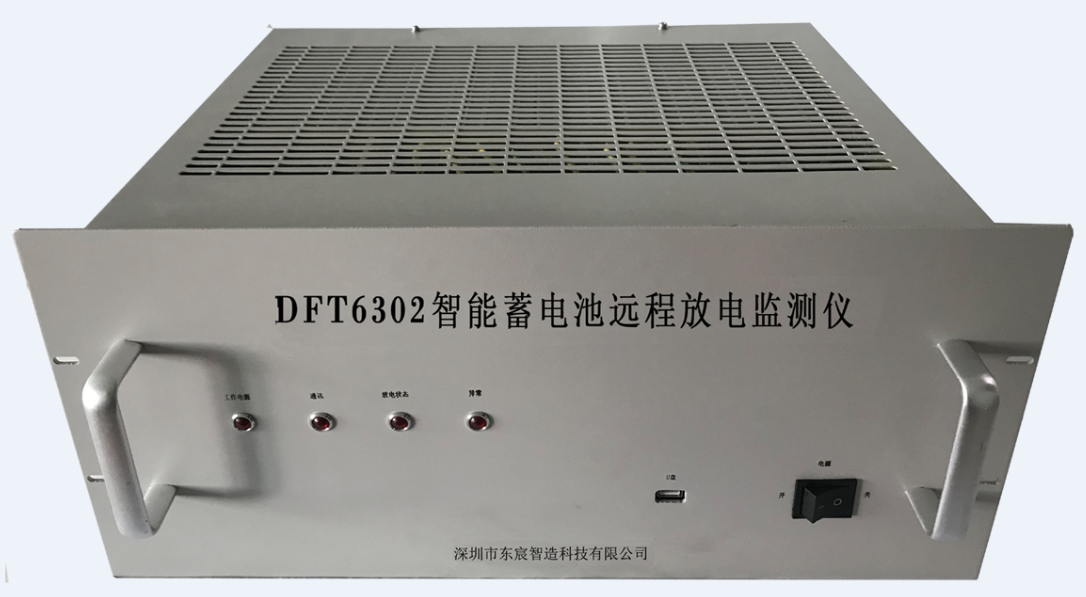 一、概述该仪器是专门针对蓄电池组进行核对性放电实验、容量测试、电池组日常维护、工程验收以及其它直流电源带载能力的测试而设计。该仪器功耗部分采用新型PTC陶瓷电阻作为放电负载，完全避免了红热现象，安全可靠无污染。各种放电参数设定完成后，自动完成整个恒流放电过程。完全实现智能化。使整个放电过程更安全。该仪器系列符合标准机柜安装标准，安装测试工作简捷、轻松，大大降低了专业维护人员的劳动强度，也提高了放电测试的科学性和智能化。二、 功能特点采用PTC陶瓷电阻，避免了红热现象，使整个放电过程更安全。通过RS485通讯，对设备进行操作。设备安装、调试、维护简便，各采集模块前后采用隔离技术，安全性、可靠性程度高通过USB接口升级软件。自动保护功能，设定放电时长到、放电容量到；蓄电池组电压低于设定的最低保护电压；负载连线出现异常等，自动停止放电并报警，同时自动记录停机方式。可设定测试/放电终止条件，包括单体电池电压、电池组终止电压、放电电流、放电时间。三、技术指标四、远程放电示意图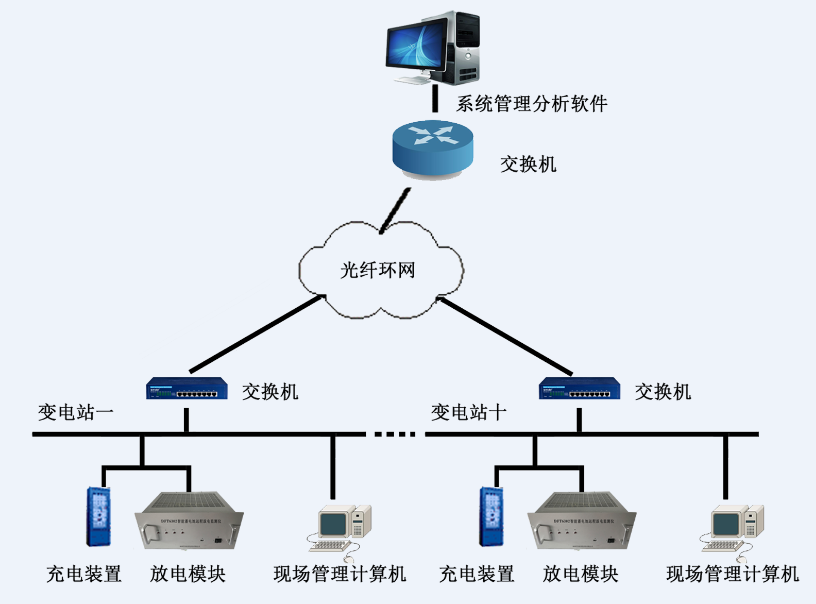 型号放电电流电池组电压放电终止电压供电电源220V0～DC220V176～275V可调AC220±15%DC220V测量精度测量精度电压测量精度：0.5%   电流测量精度：1%电压测量精度：0.5%   电流测量精度：1%电压测量精度：0.5%   电流测量精度：1%电压测量精度：0.5%   电流测量精度：1%电压测量精度：0.5%   电流测量精度：1%通讯接口通讯接口RS485RS485RS485RS485RS485采样间隔采样间隔5s～1min5s～1min5s～1min5s～1min5s～1min散热方式散热方式强制风冷强制风冷强制风冷强制风冷强制风冷工作环境工作环境温度0℃～  湿度5%～90%温度0℃～  湿度5%～90%温度0℃～  湿度5%～90%温度0℃～  湿度5%～90%温度0℃～  湿度5%～90%设备尺寸设备尺寸5U机箱5U机箱5U机箱5U机箱5U机箱放电电缆线规格放电电缆线规格不小于40平方，不超过不小于40平方，不超过不小于40平方，不超过不小于40平方，不超过不小于40平方，不超过